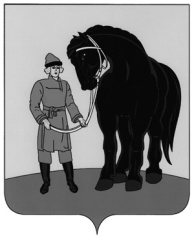 АДМИНИСТРАЦИЯ ГАВРИЛОВО-ПОСАДСКОГО МУНИЦИПАЛЬНОГО РАЙОНА ИВАНОВСКОЙ ОБЛАСТИПОСТАНОВЛЕНИЕОт 29.01.2020№ 49-пОб утверждении плана организации ярмарок на территории Гаврилово-Посадского муниципального районана 2020 годВ соответствии с Федеральным законом от 28.12.2009 № 381-ФЗ «Об основах государственного регулирования торговой деятельности в Российской Федерации», постановлением Правительства Ивановской области от 22.11.2012№ 481-п «Об утверждении Порядка организации ярмарок на территории Ивановской области и продажи товаров (выполнения работ, оказания услуг) на них» и рассмотрев представленную АО «Гаврилово-Посадская ярмарка»заявку, Администрация Гаврилово-Посадского муниципального района п о с т а н о в л я е т:           1. Утвердить План организации ярмарок   на территории    Гаврилово-Посадского муниципального района на 2020 год согласно приложению. 2. Настоящее   постановление     опубликовать   в   сборнике «Вестник Гаврилово-Посадского   муниципального района» и разместить на   официальном сайте Гаврилово-Посадского муниципального района: http://гаврилово-посадский.рф/.3.Постановление администрации Гаврилово-Посадского муниципального района от 29.07.2019 №443-п «Об утверждении плана организации ярмарок на территории Гаврилово-Посадского муниципального района на 2020 год» отменить.	4. Настоящее постановление вступает в силу со дня его официального опубликования.И.о. Главы Гаврилово-Посадскогомуниципального района                                              В.Э. ТензокПриложение к постановлению администрации Гаврилово-Посадского муниципального районаот 29.01.2020 №  49-пПЛАНорганизации ярмарок на 2020 год на территории Гаврилово-Посадского муниципального района Ивановской области№ п/пОрганизатор ярмаркиОрганизатор ярмаркиОрганизатор ярмаркиОрганизатор ярмаркиВид ярмарки (сезонная, выходного дня, праздничная)Тип ярмарки (универсальная, сельскохозяйственная, специализированная (с указанием специализации))Дата начала и дата окончания проведения ярмарки№ п/пФИО руководителя юридического лица или индивидуального предпринимателя, дата государственной  регистрацииАдрес места проведения ярмаркиИННОГРНВид ярмарки (сезонная, выходного дня, праздничная)Тип ярмарки (универсальная, сельскохозяйственная, специализированная (с указанием специализации))Дата начала и дата окончания проведения ярмарки123456781.АО «Гаврилово-Посадская ярмарка» Пурышева Светлана Валерьевна, 18.06.2018г. Гаврилов Посад, пл. Советскаяул. Октябрьская37040067101123704000540Выходного дняУниверсальнаяЕженедельно (суббота, воскресение в течение года             с 8 до 15 час.)2.АО «Гаврилово-Посадская ярмарка» Пурышева Светлана Валерьевна, 18.06.2018г. Гаврилов Посад, пл. Советская ул. 3-го Интернационала 37040067101123704000540Праздничная «День картошки»Сельскохозяйственная19сентября(с 8 до 17 час.)3.Администрация Гаврилово-Посадского муниципального района Лаптев Владимир Юрьевичг. Гаврилов Посад(фестивальное поле)37090019871023701457471Праздничная день города Гаврилов ПосадУниверсальная01августа (с 8 до 17 час.)4.АО «Гаврилово-Посадская ярмарка» Пурышева Светлана Валерьевна, 18.06.2018п. Петровский, пл. Базарная37040067101123704000540Выходного дняУниверсальнаяЕженедельно (суббота, воскресение в течение года             с 8 до 15 час.)